แบบเสนอขอรับการให้คำปรึกษา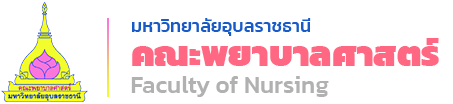 งานบริหารงานวิจัย  คณะพยาบาลศาสตร์วันที่......./............................./........................ชื่อ – สกุล  ผู้ขอรับคำปรึกษา ..............................................................................................................................................ชื่อโครงการวิจัย.....................................................................................................................................................................................................................................................................................................................................................................มีความประสงค์ขอรับการให้คำปรึกษา	□ การเขียนโครงร่างงานวิจัย				□ สถิติที่ใช้ในงานวิจัย	□ การคำนวณกลุ่มตัวอย่าง				□ การวิเคราะห์ข้อมูล□ การอภิปรายผลงานวิจัย				□ การเตรียมบทความวิจัยเพื่อเผยแพร่□ อื่น ๆ ..................................................................................................................................................รายละเอียดการให้คำปรึกษาโดยย่อ........................................................................................................................................................................................................................................................................................................................................................................ ........................................................................................................................................................................................................................................................................................................................................................................ ........................................................................................................................................................................................................................................................................................................................................................................ ลงชื่อ...........................................................  		ลงชื่อ...........................................................(.....................................................) 			 (.....................................................)ผู้ขอรับคำปรึกษา						ผู้ให้คำปรึกษา